Pirate Equipment List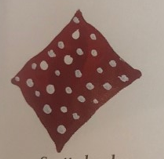 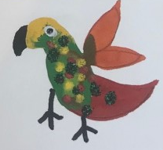 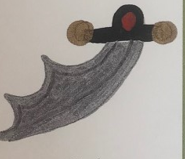 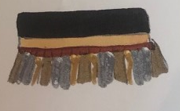 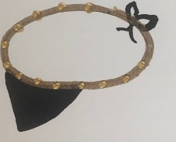 